Chrońmy się przed kleszczami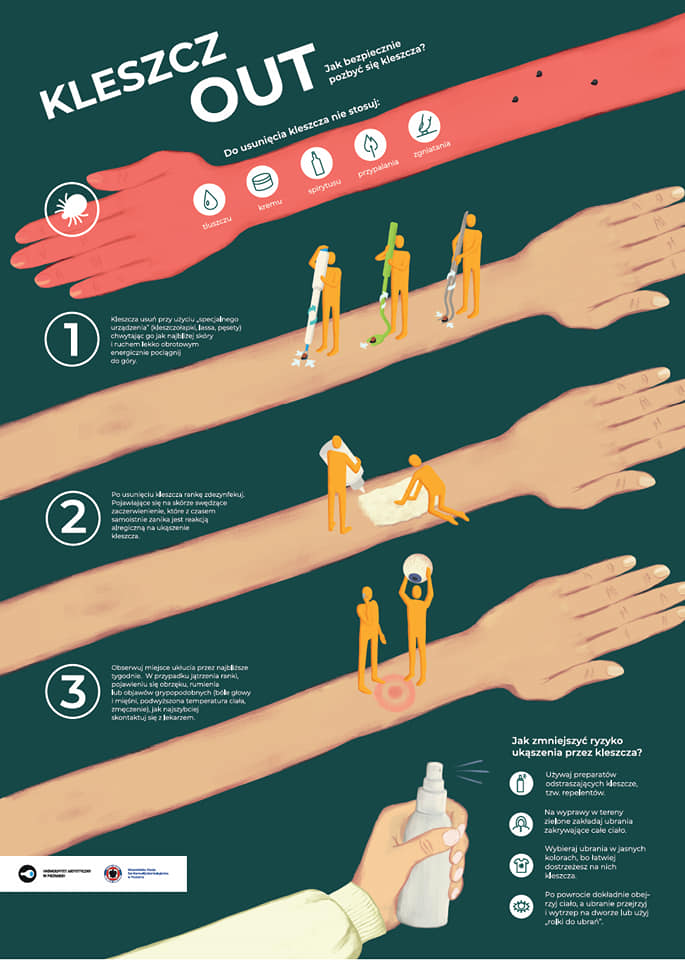 